  OBEC SVOJETICE 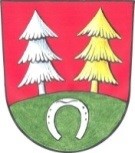                 Na Kopci 14, 251 62 Svojetice IČO 00240834Technické podmínky staveb domovních přípojek vodovodu a kanalizaceObec Svojetice stanovuje tyto technické podmínky závazné pro výstavbu a umístění domovních vodovodních a kanalizačních přípojek.Obecné podmínky Domovní přípojky zřizuje na své náklady odběratel, většinou pak vlastník přípojky a připojované nemovitosti. Není-li určeno jinak, přípojky jsou ve vlastnictví majitele nemovitosti počínaje odbočením trubního vedení z hlavního řadu až po vodoměrnou sestavu, resp. čerpací šachtu (vč. technologie) tlakové kanalizace. Umístění přípojek musí být řešené co nejkratší trasou (od napojení hlavního řadu po vodoměr nebo šachtu) a splňovat předepsaná minimální ochranná pásma odstupu od ostatních inženýrských sítí, staveb, či vysazených stromů. Je možné umístit trubní vedení vodovodu a kanalizace ve společné trase za předpokladu, že kanalizační potrubí bude uloženo svisle min. 10 cm pod vodovodním a horizontálně od sebe vzdálené min. 30 cm (viz Obr. 1 - schéma uložení vodovodního potrubí a potrubí kanalizace).  Pro každou připojenou nemovitost (každá bytová jednotka u RD )se zřizuje samostatná přípojka.  Připojení domovní přípojky na hlavní řad může provádět pouze provozovatel vodovodu a kanalizace, nebo autorizovaná firma za dohledu provozovatele. Materiálové provedení přípojek je z potrubí HDPE100 SDR 11 RC, v případě použití bezvýkopové technologie stavby s ochranným pláštěm z PP (potrubí vodovodu a tlakové kanalizace) nebo z plnostěnného potrubí PVC-U o kruhové tuhosti SN10 (potrubí a tvarovky gravitační kanalizace). Veškeré tvarovky, armatury a ovládací prvky použité ke kompletaci potrubí budou systému HAWLE. Potrubí přípojky je v jednom nepřerušovaném kuse, nebo spojované svárem pomocí elektrotvarovek. Domovní přípojka vodovodu Trubní vedení musí být v návaznosti na místní geologické podmínky připojovaného pozemku uloženo v nezámrzném prostředí tak, aby vrchní kraj potrubí byl po celé jeho délce min. 100 – 120 cm pod terénem. Doporučený spád potrubí je 0,3 – 0,5 % ve směru k napojení do hlavnímu řadu. Trubní vedení není povoleno propojovat s jiným zdrojem vody, a to ani za vodoměrem na vnitřním rozvodu vody! Vodoměr je umístěn zpravidla na pozemku připojované nemovitosti přednostně ve vodoměrné šachtě, ve vzdálenosti nejdále 2 m od hranice s veřejným pozemkem. Maximální vzdálenost vodoměru od hlavního řadu je 10 m. Vodoměrná šachta pro 1 vodoměr musí mít vnitřní rozměry min. průměr 100 cm (kruhová) nebo 100 x 100 cm (hranatá), výška 120 cm. Vodoměrná šachta sdružená pro 2 vodoměry musí mít vnitřní rozměry min. půdorys 90 x 120 cm, výška 120 cm. Šachta musí být doložena certifikátem o vodotěsnosti výrobce, nebo protokolem o zkoušce těsnosti vystaveným zhotovitelem v případě vystavěné šachty. Domovní přípojka splaškové kanalizace Trubní vedení musí být v návaznosti na místní geologické podmínky připojovaného pozemku uloženo tak, aby vrchní kraj potrubí byl po celé jeho délce min. 100 – 120 cm pod terénem, případně v závislosti na uložení vodovodního potrubí při uložení do společné rýhy.  Doporučený spád potrubí je 0,5 – 1 % ve směru k napojení do hlavnímu řadu. Čerpací šachta u tlakové kanalizace je umístěna přednostně na pozemku připojované nemovitosti.Čerpací šachta, jejíž součástí je ovládací jednotka čerpací technologie, je umístěna na pozemku připojované nemovitosti v místě, kde je možné do čerpací šachty samospádem zaústit hlavní odpad z domu. Ovládací jednotka čerpací technologie se stálým přívodem elektřiny a samostatným jištěním se umisťuje ve vzdálenosti 3 – 5 m od čerpací šachty na stěnu domu do výšky 0,6 – 1,5 m, či samostatný pilířek. Čerpací šachta pro rodinný dům má provozní objem max. 1 m3. Šachta musí být doložena certifikátem o vodotěsnosti výrobce, nebo protokolem o zkoušce těsnosti vystaveným zhotovitelem v případě vystavěné šachty. Doporučení: Čerpadla v čerpacích stanicích budou stejná jako v celé obci – AQ6, se spouštěcím zařízením (případně na stejném principu).Obr. 1 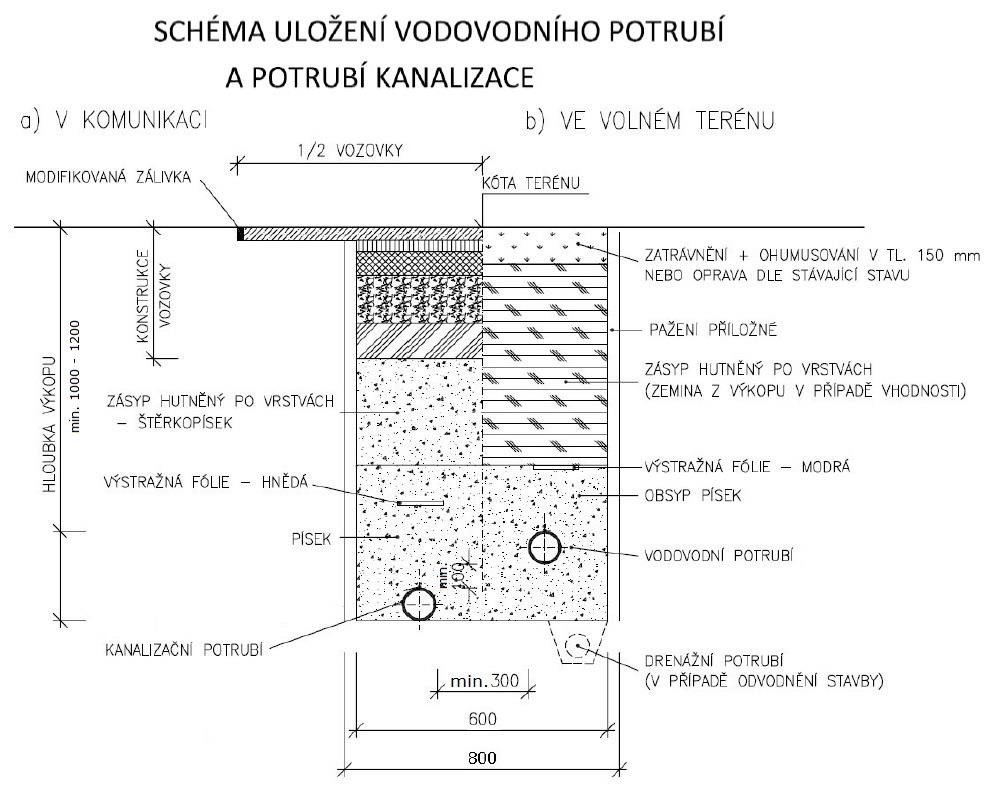 